Беседа на тему: Огонь друг-огонь враг!Дети, я вам прочту стихи, а вы послушайте и скажите, о людях какой профессии в них говорится.Среди всех земных профессийЕсть профессия однаЕй все правила известныУкрощения огня.Тот её лишь выбирает,Кто упрям и духом смелПотому что дело знаютМастера...(пожарных ) дел. Да, ребята, в них говорится о профессии пожарных. Сегодня мы поговорим о людях этой мужественной профессии, о их труде. С давних времён огонь был помощником человека- возле него грелись, варили на огне обед. И, теперь мы знаем, что повара готовят на плите, только огонь специально заключен внутри - так он не может принести вреда человеку. Огонь приносит большую пользу, но может нанести и вред, если с ним обращаться неумело, неосторожно.Огонь наш друг, но не всегда,Бывает и от него беда.Ребята, а вы знаете как раньше пожарные узнавали о пожаре? В городах на самом высоком месте строилась каланча- наблюдательная башня. Дозорный на каланче круглосуточно наблюдал, всё ли спокойно вокруг, нет ли пожара. Заметив пожар, он вывешивал сигнальные шары и знак, указывающий направление, где происходит пожар. В тот миг пожарные запрягали лошадей, выкатывали бочки с водой и выезжали на тушение пожара. Горнист громко трубил и первым мчался верхом на лошади, расчищая путь пожарной команде.Ребята, а как теперь пожарные узнают о пожаре? Да, люди вызывают пожарную команду по телефону, называют точный адрес, где происходит пожар.Теперь не надо каланчи, звони по телефону,И пожаре сообщи, ближайшему району. Пусть помнит каждый гражданин-пожарный номер- 01.Пожарники днём и ночью дежурят в пожарном депо, их машины всегда на готове стоят в гараже.Сменяясь, в верхнем этаже , пожарные сидятА их машины в гараже мотором в дверь глядятЧуть только ночью или днёмДадут сигнал тревоги.Лихой отряд борцов с огнёмНесётся по дороге. В свободное время пожарники не просто сидят, а тренируются, чтобы быть сильными и ловкими.ведь сила и ловкость очень нужны при спасении людей от пожара.Ребята, как вы думаете.почему возникают пожары?Правильно, люди иногда бывают неосторожны с огнём, особенно дети.Какие вам известны правила пожарной безопасности?(Примерные ответы детей: нельзя играть со спичками, разжигать без взрослых костёр,Нельзя включать газовую плиту, утюг,брать спички,трогать электроприборы и розетки..): 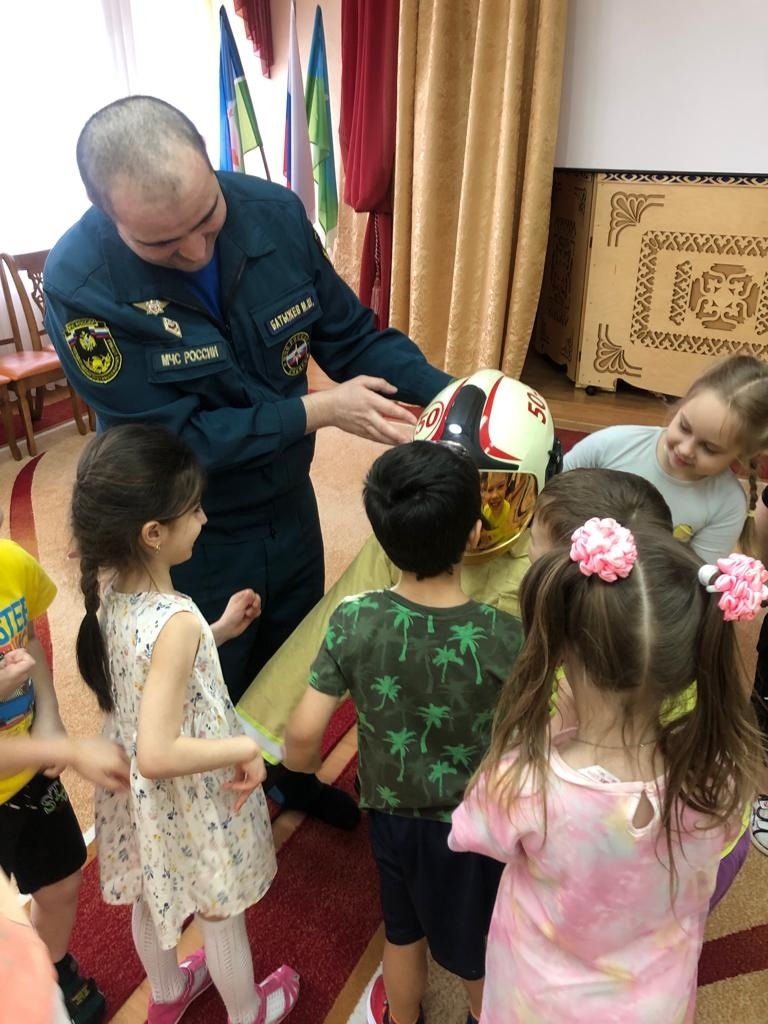 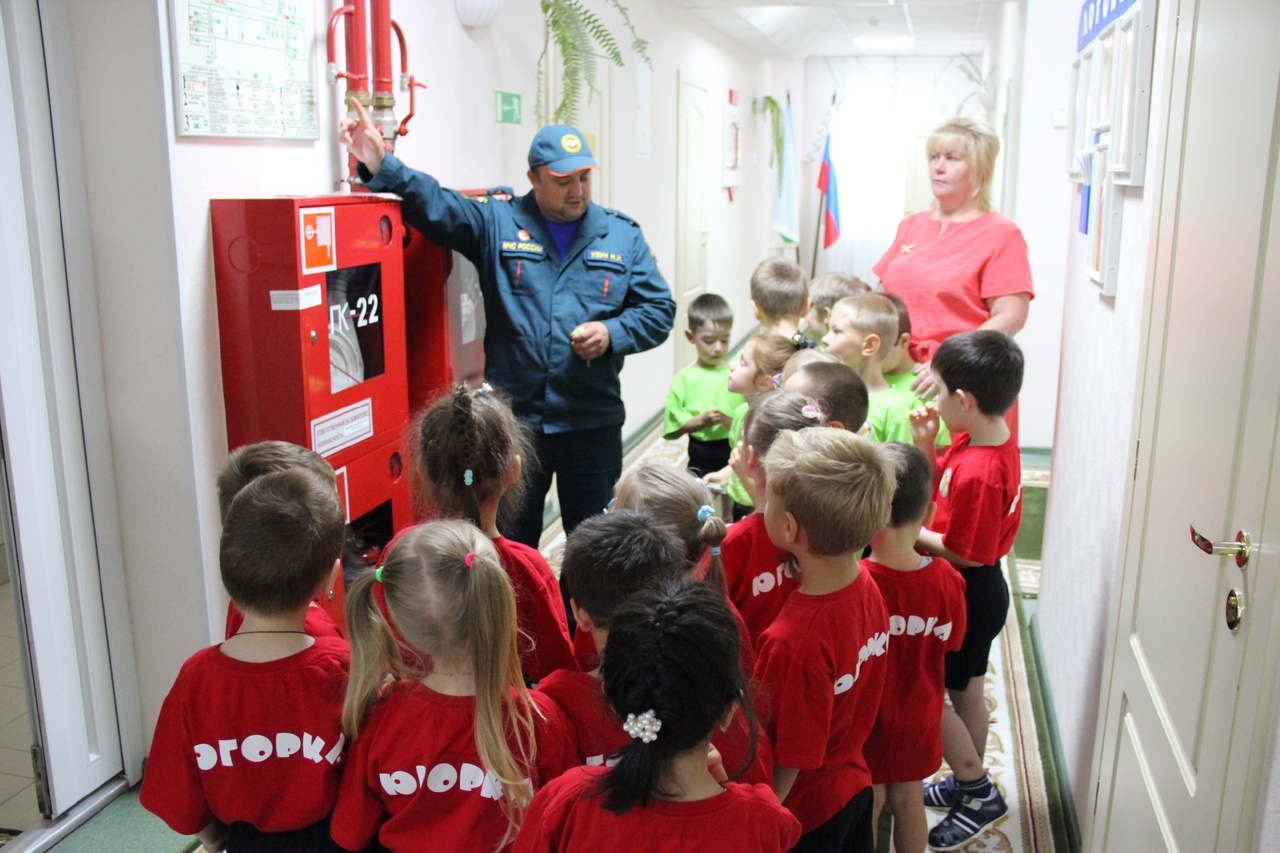 